Date set: _________________ 	Date due: _________________Extreme WeatherYear 8 independent learning projectThis is your chance to focus on an area that you want to work on.  This homework project will be checked every two weeks in line with your homework timetable.  If you lose this booklet it is YOUR responsibility to download it off Google Docs and ensure the missing bits are filled in.Wild Weather homework One.Peer assessment : Date _________________-WWW:EBI:Peer effort mark Homework 2 - Wild Weather AssessmentChoose a type of Wild Weather from this list: Circle the one you would like to choose.Tornado	Hurricane	Blizzard	Thunderstorm	CycloneTask - Research and produce an information fact file about WILD WEATHER: Use the page belowYou should include the following parts to your final piece of work.What causes this Wild Weather?Describe what this wild weather is like – what would we see?How is your wild weather measured? (e.g. is there a scale that shows how big or small it is)Where does your wild weather usually happen? A map would be good to include.What effects can your wild weather cause? Give examples of damage caused to human and physical features (towns and cities plus the environment) How can people be kept safe from your wild weather? Give advice about what people should do. Any other relevant info. Eye catching facts would really catch peoples attention.Make sure you include labelled images and pictures and some details about one real event as an example or ‘case study’. For example, if you are finding out about tornadoes, you need to have some facts about ONE particular tornado (as well as the general facts above) explaining about the damage it did, etc.Good web sites to try include:Tornado: http://www.sciencekids.co.nz/sciencefacts/weather/tornado.htmlhttp://www.weatherwizkids.com/weather-tornado.htmHurricane:http://www.sciencekids.co.nz/sciencefacts/weather/hurricane.htmlhttp://www.weatherwizkids.com/weather-hurricane.htmBlizzards (winter storms):http://www.weatherwizkids.com/weather-winter-storms.htmThunderstorms:http://www.weatherwizkids.com/weather-thunderstorms.htmCyclones:http://www.ema.gov.au/www/ema/schools.nsf/Page/Get_The_FactsCyclonesA4 Information fact fileWhat causes your chosen wild weather? Extra effort points for labelling a diagram_____________________________________________________________________________________________________________________________________________________________________________________________________________________________________________________________________________________________Describe what this wild weather is like –what would you see?__________________________________________________________________________________________________________________________________________________________________________How is your wild weather measured? (e.g. is there a scale that shows how big or small it is)__________________________________________________________________________________________________________________________________________________________________________Where does your wild weather usually happen? Label on the map belowIt happens in the following countries: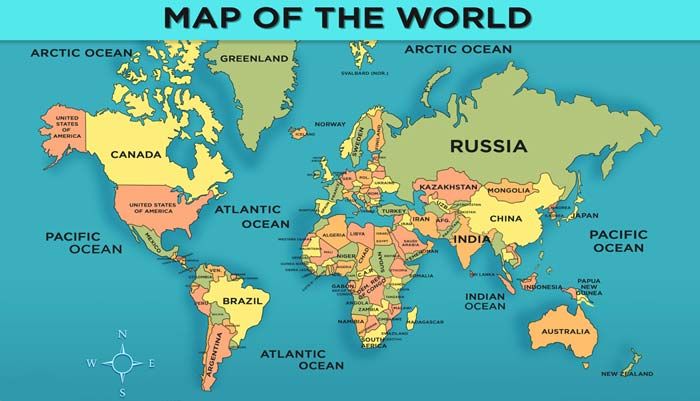 What effects can your wild weather cause? Give examples of damage caused to human and physical _________________________________________________________________________________________________________________________________________________________________________________________________________________________________________________________How can people be kept safe from your wild weather? Give advice about what people should do_________________________________________________________________________________________________________________________________________________________________________________________________________________________________________________________EXT: Any other relevant info. Eye catching facts would really catch people’s attention.WWW:EBI: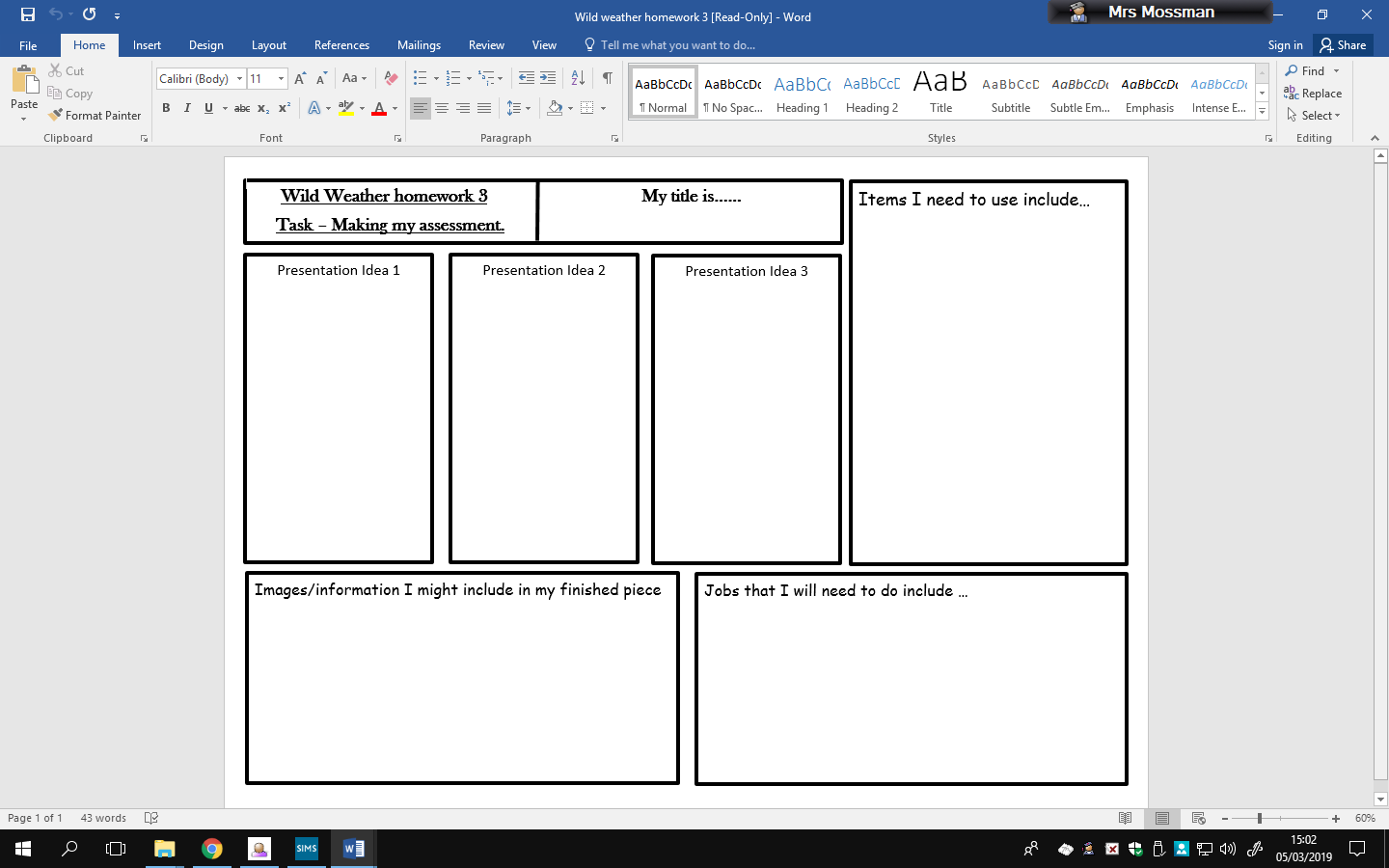 Extension tasks:Write a short diary entry as if you were a survivor of a hurricane! You might want to consider the following:-What did you hear and see during the hurricane?- What effect did the hurricane have on your life?-How did you feel during this event?2. Why might a richer country be better at preparing for extreme weather than a poorer country? Do some research to find out.3. Create a survival kit for a typhoon- what is most important to keep for survival and why?4. Find some examples of where extreme weather has happened in the UK and label it on a map to show where it happened.5. Design an building designed to survive different types of extreme weather- label off of your building to explain how each design piece will reduce damage.Running total of e-praise/effort pointsSelf-reflection:WWW:EBI:Extremes of…Can cause …A place facing this challenge is …The impacts on the people living there include …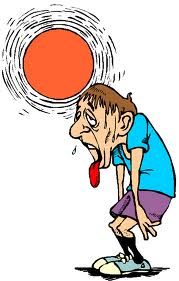 Heat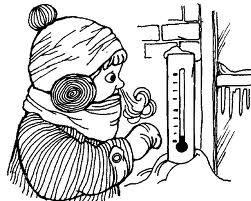 ColdPrecipitation (wet)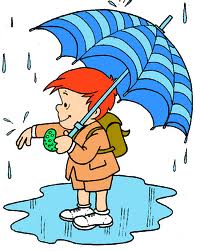 Dry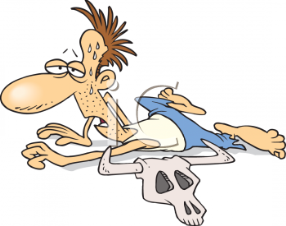 Wind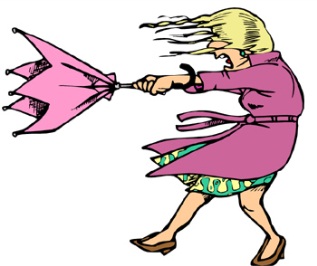 TASKResearch a place and how it is affectedEXPECTED OUTCOMECompleted tableSKILLS AUDITResearch and identifying impactsWeekE-praise awardRunning total123Extension tasksTotal points for the end of the projectTotal points for the end of the projectTotal points for the end of the project